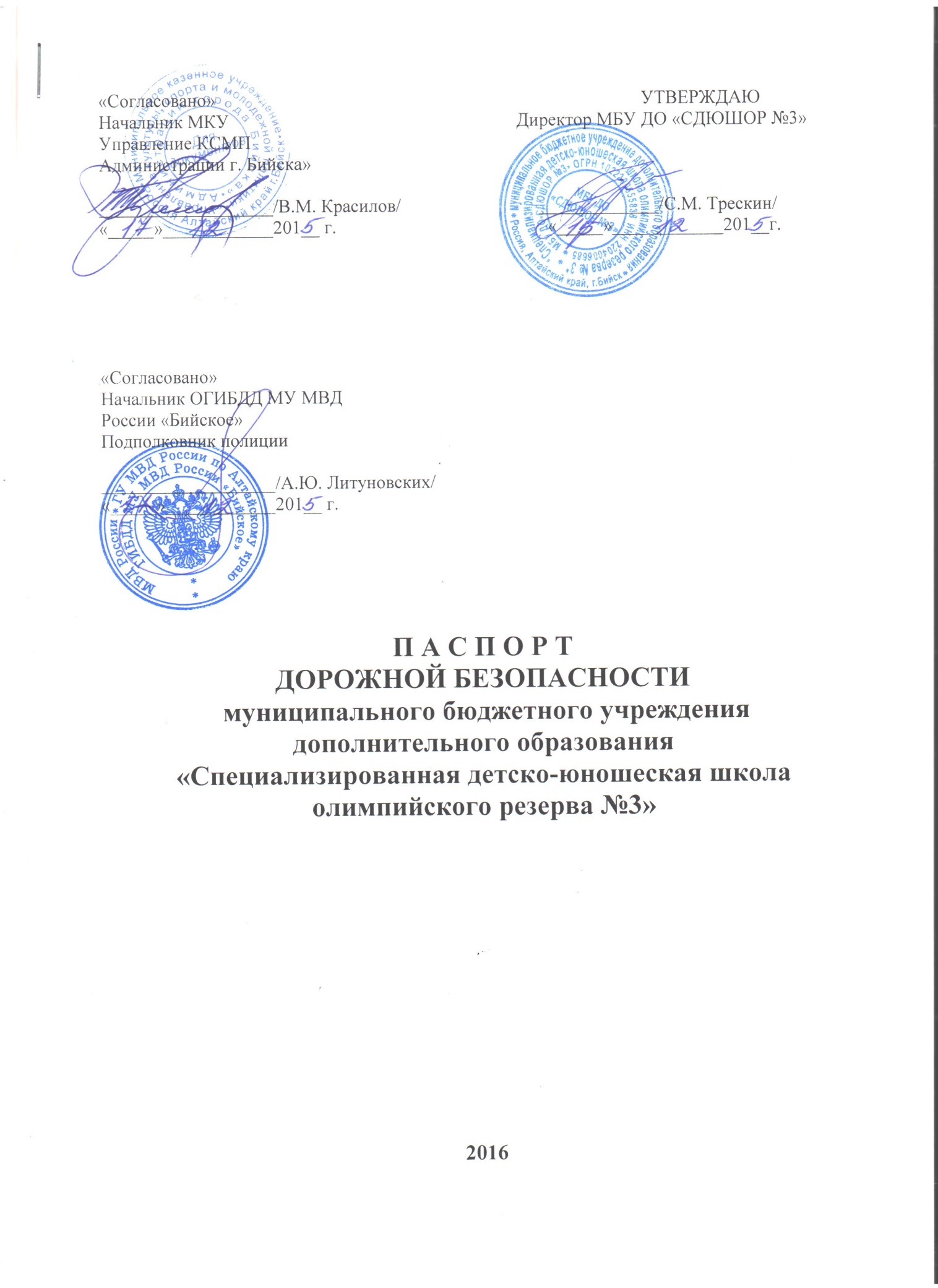 Общие сведенияМуниципальное бюджетное учреждение дополнительного образования «Специализированная детско-юношеская школа олимпийского резерва №3»Тип учреждения: муниципальное бюджетноеЮридический адрес: Алтайский край, г. Бийск, ул. Горно-Алтайская №56Фактический адрес: Алтайский край, г. Бийск, ул. Горно-Алтайская №56Руководители МБУ ДОД «СДЮШОР №3»Директор: Трескин Сергей Михайлович, тел.8-905-084-06-86Заместитель директора по УВР: Жирнова Ольга Павловна, тел. 8-923-646-21-51Педагогические работники, ответственные за профилактику ДДТТ:Ст. тренер-преподаватель отделения бокса: Шумилов Евгений Перферьевич;Ст. тренер-преподаватель отделения дзюдо: Димитриенко Игорь Владимирович;Ст. тренер-преподаватель отделения самбо: Дурыманов Николай Витальевич.Специалист МОУО, ответственный за профилактику ДДТТ: гл. специалист отдела спорта МКУ «Управление КСМП Администрации г. Бийска» Сальдюн Татьяна Владимировна.Телефон: 33-77-43Ответственные отГосавтоинспекции ______________________________________________________				(должность, Ф.И.О.)Госавтоинспекции ______________________________________________________				(должность, Ф.И.О.)______________________________________________________________________				(телефон)Руководитель или ответственныйработник дорожно-эксплуатационнойорганизации, осуществляющей содержание УДС _______________________________________________________(Ф.И.О., телефон)Руководитель или ответственныйработник дорожно-эксплуатационнойорганизации, осуществляющей содержание ТСОДД ____________________________________________________					(Ф.И.О., телефон)Количество учащихся в МБУ ДОД «СДЮШОР №3» 703 чел.				Наличие уголка по БДД нет										Наличие кабинета по БДД нет									Наличие учебного перекрестка нет									Наличие автогородка (площадки) по БДД нет							Наличие отряда ЮИД, в нем детей нет								Организация подписи на тематические издания 						Наличие автобуса в ОУ ГАЗ – 32213 (13 посадочных мест)					Гос. номер Н 826 ОЕ 22										Владелец автобуса МБУ ДО «СДЮШОР №3»							Время занятий в ОУ:1-ая смена: 8.00-13.002-ая смена: 14.00-20.00Телефоны оперативных служб:Полиция – 02,Пожарная часть – 01,Скорая помощь – 03,Единая служба спасения – 112.Используемы сокращения:ОУ – образовательное учреждение.УДС – улично-дорожные сети.БДД – безопасность дорожного движения.ТСОДД – технические средства организации дорожного движения.ПДД – правила дорожного движения.